23 июля 2021 г                                                                                                   № 42О предоставлении разрешения на отклонение от предельных параметров разрешенного строительства, реконструкции объектов капитального строительства на земельный участок с кадастровым номером 26:29:080277:182В соответствии со статьями 5.1, 36, 38, 40 Градостроительного кодекса РФ, Федеральным законом от 06.10.2003 № 131-ФЗ «Об общих принципах организации местного самоуправления в Российской Федерации», Уставом Предгорного муниципального округа Ставропольского края, рассмотрев заявление гр. Третьяковой Е.А. с учетом результатов общественных обсуждений от 16.07.2021, а также в целях соблюдения прав  человека на благоприятные условия жизнедеятельности, прав и законных интересов правообладателей земельных участков и объектов капитального строительства на территории Предгорного муниципального округа Ставропольского краяПОСТАНОВЛЯЮ:1. Предоставить разрешение на отклонение от предельных параметров разрешенного строительства, реконструкции объектов капитального строительства для земельного участка с кадастровым номером: 26:29:080277:182, установив: 1.1. отступ от участка границы между угловыми - поворотными точками: 2(X-370655.7; Y-1397027.5)-1(X- 370648.64; Y- 1397052.15)-: 0,8 м;1.2. отступ от участка границы между угловыми - поворотными точками: 3(X- 370634.12; Y- 1397021.44)-2(X-370655.7; Y-1397027.5): 3,2 м.2. Управлению архитектуры и градостроительства администрации Предгорного муниципального округа Ставропольского края в течение трех дней разместить настоящее постановление на официальном сайте Предгорного муниципального округа Ставропольского края www.pmosk.ru в информационно-телекоммуникационной сети «Интернет».3. Заявителю опубликовать настоящее постановление в еженедельной общественно-политической газете Предгорного округа Ставропольского края «Вести Предгорья».4. Настоящее постановление вступает в силу со дня его подписания.Глава Предгорного муниципального округаСтавропольского края                                                                  Н.Н.Бондаренко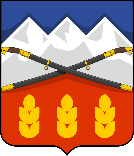 ПОСТАНОВЛЕНИЕГЛАВЫ ПРЕДГОРНОГО МУНИЦИПАЛЬНОГО ОКРУГАСТАВРОПОЛЬСКОГО КРАЯст. Ессентукская